Details of  "Grievance Redressal Officer" or "Nodal Officer"  are as follows:Mr. Yogesh RohillaArthmate Financing India Private LimitedThe Circle Work, 3rd Floor,Huda City Center, Sector – 29,Gurugram, Haryana – 122002Email: statutory.compliance@arthmate.comTel.  +91 – 7835009643 Arthmate’s Website Link:https://www.arthmate.com/Arthmate’s Term and Policy Link:https://www.arthmate.com/helpTopicArthmate’s Logo :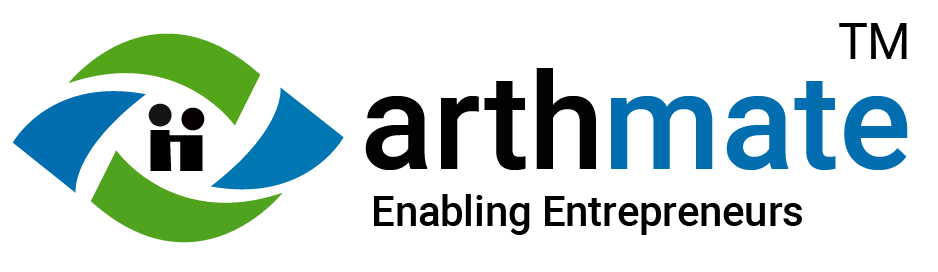 